Additional MaterialAssociation of impaired sensitivity to thyroid hormones with hyperuricemia through obesity in the euthyroid populationZhiyuan Wu, et al.1 Additional Tables  Table S1: Basic characteristics of the participants according to obesity or notTable S2: Logistic regression analysis for the association of thyroid hormone sensitivity and hyperuricemia among 28153 participants with available BMI dataTable S3: Mediation analyses of the association of continuous thyroid hormones sensitivity indices and hyperuricemiaTable S4: Estimated direct and indirect effect of thyroid hormones sensitivity indices (categorical) on hyperuricemia2 Additional FiguresFigure S1: Flow chart of this current studyFigure S2: The violin plot and boxplot in distribution of thyroid hormone sensitivity indices between two groupsFigure S3: Unadjusted and adjusted dose-response relationship between thyroid hormone sensitivity indices and hyperuricemia using restricted cubic spline method among 28153 participants with available BMI dataFigure S4: Dose-response relationship between thyroid hormone sensitivity indices and obesity using restricted cubic spline method among 28153 participants with available BMI dataTable S1 Basic characteristics of the participants according to obesity or notAbbreviations: SD, standard deviation; IQR, interquartile range; BMI, body mass index; TSH, thyrotropin; FT4, free thyroxine; UA, uric acid.SI conversion factors: To convert FT4 to ng/dL, divided by 12.871.a Active physical activity refers to having moderate or intense exercise ≥80 minutes a weak.b BMI is calculated as weight in kilograms divided by height in meters squared. Data of BMI were available among 28153 participants. c Hypertension was defined as systolic blood pressure ≥140 mmHg or diastolic blood pressure ≥90 mmHg or self-reported diagnosis history of hypertension or use of any anti-hypertensive medication.d Diabetes was defined as fasting glucose ≥7.0 mmol/L or self-reported diagnosis history of diabetes or using any glucose-lowering medication.e Hyperuricemia was defined as serum uric acid ≥360 μmol/L in female and ≥420 μmol/L in male or using uric acid lowering medications.f Obesity was defined using BMI ≥ 28.0 kg/m2 for the Chinese population.Table S2 Logistic regression analysis for the association of thyroid hormone sensitivity and hyperuricemia among 28153 participants with available BMI dataAbbreviations: OR, odds ratio; CI, confidence interval; TFQI, thyroid feedback quantile-based index; PTFQI, parametric thyroid feedback quantile-based index; TT4RI, thyrotrophic thyroxine resistance index; TSHI, thyroid-stimulating hormone index.Model 1: crude model; model 2: adjusted for sex, age (continuous), education level (categorical), current smoking (categorical), current drinking (categorical), active physical activity (categorical), hypertension (categorical) and diabetes (categorical).Table S3 Mediation analyses of the association of continuous thyroid hormones sensitivity indices and hyperuricemiaAbbreviations: CI, confidence interval; TFQI, thyroid feedback quantile-based index; PTFQI, parametric thyroid feedback quantile-based index; TT4RI, thyrotrophic thyroxine resistance index; TSHI, thyroid-stimulating hormone index.a P value <0.001.b P value <0.05.Table S4 Estimated direct and indirect effect of thyroid hormones sensitivity indices (categorical) on hyperuricemiaAbbreviations: HUA, hyperuricemia; CI, confidence interval; TFQI, thyroid feedback quantile-based index; PTFQI, parametric thyroid feedback quantile-based index; TT4RI, thyrotrophic thyroxine resistance index; TSHI, thyroid-stimulating hormone index.a Refers to the pairwise comparison with group1 or quartile 1 as the reference group.b P value < 0.05.Supplemental Figures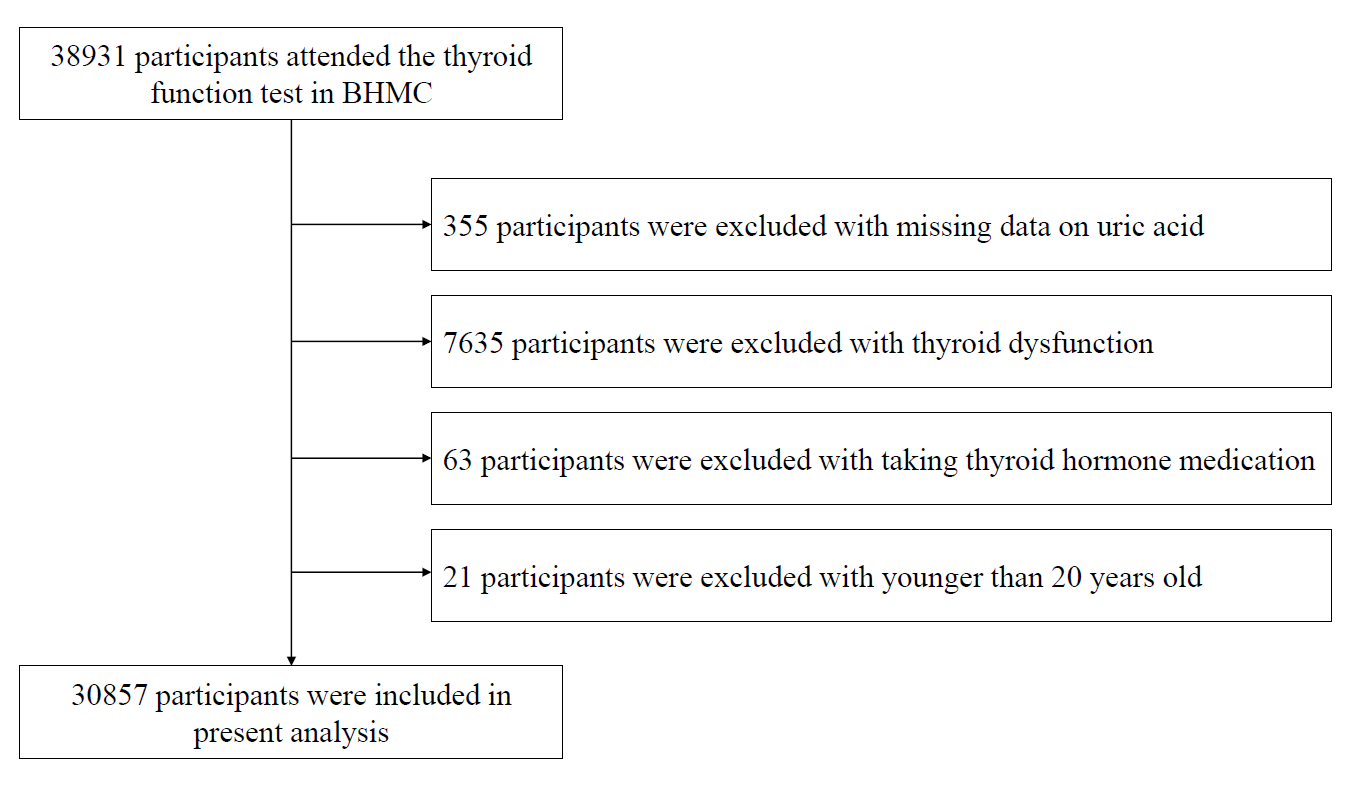 Figure S1 Flow chart of this current studyAbbreviations: BHMC, Beijing health management cohort.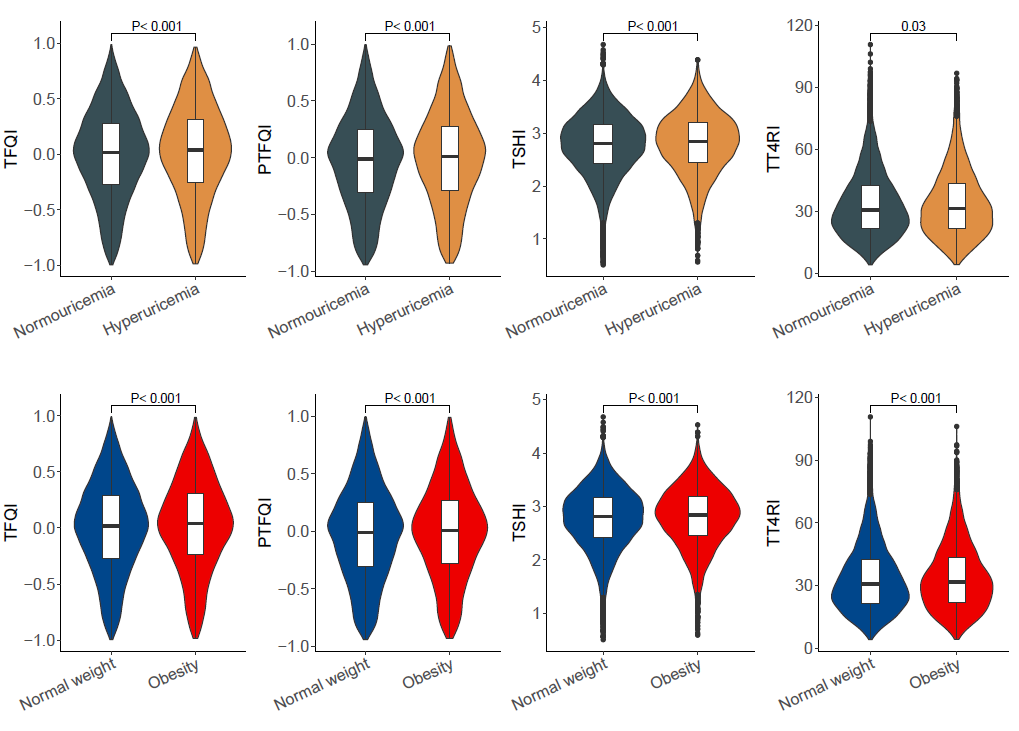 Figure S2 The violin plot and boxplot in distribution of thyroid hormone sensitivity indices between two groupsAbbreviations: TFQI, thyroid feedback quantile-based index; PTFQI, parametric thyroid feedback quantile-based index; TT4RI, thyrotrophic thyroxine resistance index; TSHI, thyroid-stimulating hormone index.Obesity was defined using BMI ≥ 28.0 kg/m2.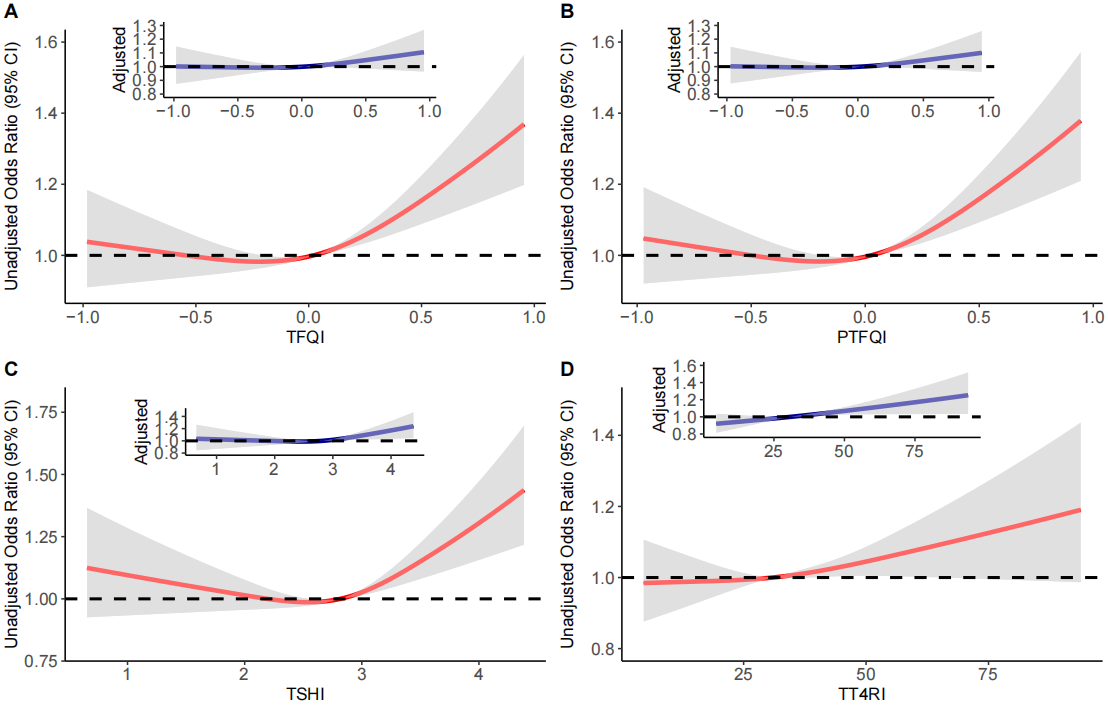 Figure S3 Unadjusted and adjusted dose-response relationship between thyroid hormone sensitivity indices and hyperuricemia using restricted cubic spline method among 28153 participants with available BMI dataRestricted cubic spline regression model was conducted using 3 knots at the 10th, 50th, and 90th percentiles; results were adjusted for sex, age (continuous), education level (categorical), current smoking (categorical), current drinking (categorical), active physical activity (categorical), hypertension (categorical) and diabetes (categorical).Abbreviations: BMI, body mass index; TFQI, thyroid feedback quantile-based index; PTFQI, parametric thyroid feedback quantile-based index; TT4RI, thyrotrophic thyroxine resistance index; TSHI, thyroid-stimulating hormone index.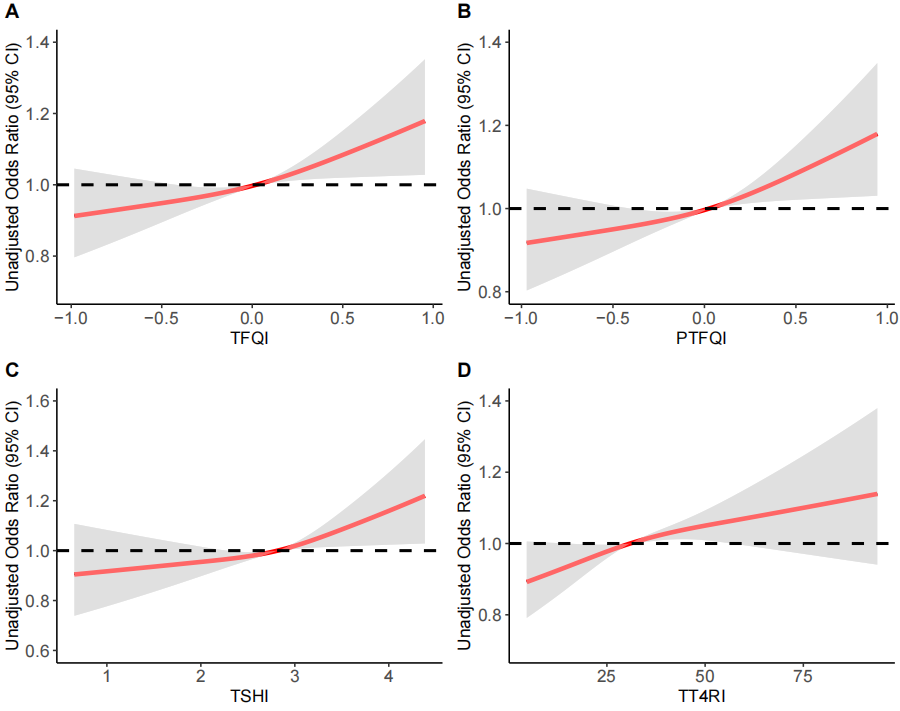 Figure S4 Dose-response relationship between thyroid hormone sensitivity indices and obesity using restricted cubic spline method among 28153 participants with available BMI dataAbbreviations: BMI, body mass index; TFQI, thyroid feedback quantile-based index; PTFQI, parametric thyroid feedback quantile-based index; TT4RI, thyrotrophic thyroxine resistance index; TSHI, thyroid-stimulating hormone index.Obesity was defined using BMI ≥ 28.0 kg/m2.OverallNon-obesityObesity fP valueParticipants, No.28153224975656Age, mean (SD), y47.4 (13.4)47.3 (13.5)48.0 (13.0)<0.001Sex<0.001Female 10548 (37.5)9424 (41.9)1124 (19.9)  Male17065 (62.5)13073 (58.1)4532 (80.1)Educational level<0.001Primary2570 (9.1)1984 (8.8)586 (10.4)Secondary19956 (70.9)15942 (70.9)4014 (71.0)Tertiary5627 (20.0)4571 (20.3)1056 (18.7)Active physical activity a11373 (40.4)9157 (40.7)2216 (39.2)0.038Current smoking7278 (25.9)5517 (24.5)1761 (31.1)<0.001Current drinking14610 (51.9)11418 (50.8)3192 (56.4)<0.001BMI, mean (SD), kg/m2 b25.3 (3.5)24.0 (2.5)30.4 (2.3)<0.001Hypertension cDiabetes d6071 (21.6)2864 (10.2)3946 (17.5)1935 (8.6)2125 (37.6)929 (16.4)<0.001<0.001TSH, median [IQR], mIU/L1.9 [1.4, 2.7]1.9 [1.4, 2.7]2.0 [1.4, 2.7]0.004FT4, median [IQR], pmol/L15.8 [14.3, 17.4]15.8 [14.2, 17.4]15.9 [14.3, 17.4]0.040UA, mean (SD), μmol/L341.0 (89.4)329.4 (85.6)386.9 (89.3)<0.001Hyperuricemia e5968 (21.2)3889 (17.3)2079 (36.8)<0.001Model 1Model 1Model 2Model 2OR (95% CI)P valueOR (95% CI)P valueTFQIGroup 1 1 [Ref]1 [Ref]Group 21.048 (0.981-1.120)0.166 1.020 (0.952-1.092)0.579 Group 31.119 (1.033-1.212)0.006 1.023 (0.942-1.111)0.592 Group 41.354 (1.184-1.549)<0.001 1.141 (0.994-1.127)0.061 PTFQIGroup 1 1 [Ref]1 [Ref]Group 21.052 (0.984-1.124)0.138 1.024 (0.956-1.097)0.495 Group 31.114 (1.029-1.205)0.008 1.017 (0.938-1.104)0.680 Group 41.379 (1.209-1.573)<0.001 1.151 (1.005-1.318)0.042 TSHIQuartile 11 [Ref]1 [Ref]Quartile 20.996 (0.917-1.081)0.916 1.018 (0.936-1.108)0.677 Quartile 31.056 (0.973-1.145)0.191 1.075 (0.989-1.169)0.088 Quartile 41.136 (1.048-1.231)0.002 1.108 (1.020-1.204)0.015 TT4RIQuartile 11 [Ref]1 [Ref]Quartile 20.993 (0.916-1.078)0.876 1.015 (0.934-1.104)0.721 Quartile 31.042 (0.961-1.131)0.315 1.094 (1.006-1.189)0.036 Quartile 41.086 (1.002-1.177)0.044 1.164 (1.071-1.265)<0.001 β (95% CI)β (95% CI)β (95% CI)MediatedProportionTotal EffectDirect EffectIndirect EffectMediatedProportionTFQI0.0090 (0.0043 to 0.0138)0.0061 (0.0020 to 0.0112)0.0029 (0.0017 to 0.0040)32.35% aPTFQI0.0090 (0.0043 to 0.0139)0.0061 (0.0020 to 0.0112)0.0029 (0.0017 to 0.0040)32.29% aTT4RI0.0045 (-0.0001 to 0.0093)0.0028 (-0.0012 to 0.0078)0.0018 (0.0006 to 0.0029)39.63% bTSHI0.0065 (0.0018 to 0.0113)0.0042 (0.0001 to 0.0093)0.0024 (0.0012 to 0.0035)37.68% aHUA, No./Total No.β (95% CI) aβ (95% CI) aβ (95% CI) a% MediatedHUA, No./Total No.Total EffectDirect EffectIndirect Effect% MediatedTFQIGroup 1 2738 / 13420[Ref][Ref][Ref]Group 21843 / 87040.0074 (-0.0035 to 0.0201)0.0035 (-0.0070 to 0.0157)0.0039 (0.0014 to 0.0060)53.10Group 31069 / 47950.0187 (0.0040 to 0.0332)0.0126 (-0.0015 to 0.0225)0.0061 (0.0020 to 0.0093)32.54 bGroup 4318 / 12340.0520 (0.0299 to 0.0785)0.0430 (0.0228 to 0.0692)0.0090 (0.0025 to 0.0161)17.31 bPTFQIGroup 1 2711 / 13310[Ref][Ref][Ref]Group 2 1825 / 86090.0080 (-0.0018 to 0.0214)0.0039 (-0.0057 to 0.0170)0.0041 (0.0017 to 0.0065)51.06Group 31098 / 49530.0177 (0.0039 to 0.0313)0.0117 (-0.0013 to 0.0245)0.0059 (0.0022 to 0.0092)33.62 bGroup 4334 / 12810.0558 (0.0329 to 0.0822)0.0457 (0.0224 to 0.0719)0.0101 (0.0035 to 0.0170)18.06 bTT4RIQuartile 11453 / 7018[Ref][Ref][Ref]Quartile 21449 / 7035-0.0010 (-0.0127 to 0.0141)-0.0008 (-0.0120 to 0.0120)-0.0002 (-0.0036 to 0.0034)20.49Quartile 31509 / 70530.0060 (-0.0056 to 0.0185)0.0032 (-0.0077 to 0.0152)0.0027 (-0.0006 to 0.0066)45.96Quartile 41557 / 70470.0128 (0.0023 to 0.0255)0.0075 (-0.0031 to 0.0201)0.0053 (0.0021 to 0.0091)41.29 bTSHIQuartile 11435 / 7016[Ref][Ref][Ref]Quartile 21431 / 7021-0.0010 (-0.0116 to 0.0144)-0.0023 (-0.0117 to 0.0115)0.0013 (-0.0018 to 0.0047)-129.42Quartile 31509 / 70680.0083 (-0.0049 to 0.0229)0.0033 (-0.0088 to 0.0182)0.0049 (0.0012 to 0.0087)59.51Quartile 41593 / 70480.0207 (0.0093 to 0.0330)0.0142 (0.0027 to 0.0263)0.0065 (0.0031 to 0.0100)31.30 b